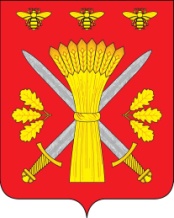 РОССИЙСКАЯ ФЕДЕРАЦИЯОРЛОВСКАЯ ОБЛАСТЬТРОСНЯНСКИЙ РАЙОННЫЙ СОВЕТ НАРОДНЫХ ДЕПУТАТОВРЕШЕНИЕ25 мая   2015 года                                                                             № 358с. Тросна                                                                           Принято на тридцать пятом заседании                                                                                        районного Совета народных депутатов                                                                                                                                                                                                                                                                                                                          четвертого созыва.Об  утверждении отчета о работеКонтрольно-ревизионнойкомиссии  Троснянского района в 2014 годуВ соответствии с пунктом 16 подпунктом 5 и пунктом 62 Положения о Контрольно-ревизионной комиссии Троснянского района Орловской области, утвержденного решением Троснянского районного Совета народных депутатов  от 21 июля 2011 года № 40, заслушав отчет председателя контрольно-ревизионной комиссии Троснянского района Орловской области  Лапочкиной Г.П. о проделанной работе за 2014 год    Троснянский районный Совет народных депутатов РЕШИЛ:1. Отчет Контрольно-ревизионной комиссии Троснянского района Орловской области о  работе в 2014 году утвердить.2. Настоящее решение обнародовать на официальном сайте администрации Троснянского района .Председатель районного                                  Глава района                                   Совета народных депутатов                                                                 В.И.Миронов                                                  В.И. МироновПриложение 	                                              к  решению Троснянского   районного                                                                                                                                                                       Совета народных депутатов                                                                                  от 25 мая 2015 года № 358ОтчетКонтрольно-ревизионной комиссии Троснянского района  Орловской области о деятельности в  2014 году         	Контрольно-ревизионная комиссия Троснянского района Орловской области (далее также - Контрольно-ревизионная комиссия, КРК)  в отчетном периоде  осуществляла свою работу в     соответствии с положениями Бюджетного Кодекса,  решений Троснянского РСНД « О Положении «О контрольно-ревизионной комиссии Троснянского района Орловской области» от 21.07.2011 года № 40  и «Об утверждении Положения «О бюджетном процессе в Троснянском районе» от 21.07.2011 № 38 на основании годового плана работы, утвержденного приказом председателя Контрольно-ревизионной комиссии  от 30.12.2013  года № 39 .Действующая система внешнего финансового контроля интегрирована в основные составляющие бюджетного процесса и предполагает непрерывный трехлетний цикл контроля за исполнением бюджетов каждого финансового года, реализуемый на трех последовательных стадиях.В соответствии с действующим законодательством Контрольно-ревизионная комиссия  является участником бюджетного процесса, обладающим бюджетными полномочиями. Контрольно-ревизионная комиссия как постоянно действующий орган государственного внешнего финансового контроля осуществляет предварительный, текущий и последующий контроль, проводит контрольные и экспертно-аналитические мероприятия в бюджетной сфере. КРК проводит проверку формирования и исполнения районного бюджета.Основные результаты деятельностиКонтрольно-ревизионная комиссия в 2014 году осуществляла комплекс контрольных и экспертно-аналитических мероприятий, результаты которых позволили оценить действенность мер, принимаемых органами местного самоуправления, проверить эффективность использования и целевой характер бюджетных средств, направляемых на субсидии  бюджетным учреждениям.За 2014 год сотрудниками Контрольно-ревизионной  комиссии  проведено 62 мероприятия, в том числе 21 контрольное, 18 экспертно-аналитических, семь прочих мероприятий  и  шестнадцать  мероприятий   уполномоченного органа по осуществлению контроля в сфере закупок. Проведенными проверками было охвачено 22 объекта, из них 10 объектов, или 45,5 процента, являются  муниципальными бюджетными, 12 объектов, или 54,5 процента – органами местного самоуправления. Кроме того, сотрудниками КРК  с апреля 2014 года  выполнялась работа  в районном Совете народных депутатов. По сравнению с предыдущими периодами деятельности КРК наблюдается рост проведенного количества как контрольных, так и экспертно-аналитических мероприятий.     В 2012 году Контрольно-ревизионной комиссией  проведено 35  мероприятий,  в 2013 году   проведено 37  мероприятий. В 2014 году подготовлена и размещена  информация о работе Контрольно-ревизионной комиссии на сайте администрации в разделе «Контрольно-ревизионная комиссия». В соответствии с Положением о контрольно-ревизионной комиссии подготовлен и утвержден План работы КРК на  2015 год.Штатная и фактическая численность сотрудников Контрольно-ревизионной комиссии составляет 2 человека, которые занимают  должности муниципальной. Сотрудники КРК имеют высшее профессиональное (финансовое и  экономическое) образование. Расходы на содержание Контрольно-ревизионной комиссии Троснянского района за 2014 год составили  868,7 тыс. рублей, в том числе на оплату труда – 654,6 тыс. рублей.Контрольные мероприятия.     В 2014 году  проведено 21 контрольное мероприятие, охвачено контрольными мероприятиями 20 объектов, из них шесть сельских поселений, четыре отдела администрации Троснянского района,  администрация Троснянского района, девять бюджетных учреждений.В соответствии с заключенными соглашениями между Троснянским районным Советом народных депутатов и сельскими Советами народных депутатов Контрольно-ревизионной комиссией проведены проверки достоверности, полноты и соответствия нормативным требованиям составления и представления  бюджетной отчетности за 2013 год шести сельских поселений. В 2014 году проведены  проверки достоверности, полноты и соответствия нормативным требованиям составления и представления  бюджетной отчетности за 2013 год у пяти  главных администраторов бюджетных средств (администрации района, отдела культуры  администрации района, отдела образования администрации  района, отдела по управлению муниципальным имуществом, финансовом отделе администрации района). Установлено, что  полнота представленной  бюджетной отчетности  в финансовый отдел   главными администраторами бюджетных  средств и администрациями сельских поселений  не соответствует  требованиям Инструкций, утвержденных приказами МФ РФ  от 23.12.2010 № 191н «Об утверждении инструкции о порядке составления и представления годовой, квартальной и месячной отчетности об исполнении бюджетов бюджетной системы Российской Федерации» и от 25.03.2011 года № 33н «Об утверждении инструкции о порядке составления, представления годовой, квартальной  бухгалтерской отчетности государственных (муниципальных) бюджетных и автономных учреждений». В рамках контрольных мероприятий  одним из наиболее важных направлений деятельности Контрольно-ревизионной комиссии по-прежнему остается контроль за целевым и эффективным использованием бюджетных средств.  В 2014 году  завершено оформление материалов проверки     по БОУ «Октябрьская средняя общеобразовательная школа», проведены контрольные мероприятия  в БОУ ТР ОО « Троснянский центр психолого-медико-социального сопровождения», БОУ ТР ОО « Старо-Турьянская средняя общеобразовательная школа», БДОУ ТР ОО «Никольский детский сад «Теремок», БДОУ ТР ОО «Чермошонский детский сад «Улыбка» по целевому и эффективному использованию бюджетных средств. Объем проверенных средств составил более 29,1 млн. рублей.   По  результатам проведенных контрольных мероприятий выявлены нарушения на сумму 196,7 тыс. рублей. Как нецелевое использование классифицированы нарушения на сумму 16,4 тыс. рублей, неэффективное использование – 56,2 тыс. рублей и 124,1 тыс. рублей – нарушения, связанные с несоблюдением требований действующего законодательства, нормативных правовых актов федерального, областного и муниципального уровней в финансово-бюджетной сфере.Главными распорядителями бюджетных средств не вносились изменения в муниципальные задания на оказание муниципальных услуг, а получателями бюджетных средств не вносились изменения в планы финансово-хозяйственной деятельности.Контрольные мероприятия по порядку управления и распоряжения  муниципальным имуществом  не проводились.В 2014 году Контрольно-ревизионная комиссия с выходом на место  в порядке контроля проверила  информации об устранении нарушений, выявленных в ходе проверок в 2012 году  в  БОУ ТР ОО «Никольская средняя общеобразовательная школа», БОУ ТР ОО «Троснянская средняя общеобразовательная школа», БОУ ТР ОО «Жерновецкая средняя общеобразовательная школа» , БДОУ ТР ОО «Троснянский детский сад «Родничок»,  администрации Троснянского района.  По результатам проверок установлено, что руководителями  и главными бухгалтерами бюджетных учреждений принят ряд мер  по устранению нарушений и замечаний.          По результатам контрольных мероприятий  составлен 21 акт. По результатам проведенных контрольных мероприятий в отчетном году для принятия мер по устранению выявленных нарушений было направлено 5 представлений, в том числе:  начальнику отдела образования администрации Троснянского района -2 , руководителям проверенных учреждений  – 3 Следует отметить, что многие нарушения устранялись в ходе проверок или оперативно по их завершении. Экспертно-аналитическая деятельностьВ рамках экспертно-аналитической деятельности в отчетном периоде сотрудниками КРК было проведено 20 мероприятий. В рамках последующего контроля проведены  следующие контрольные мероприятия : - в соответствии с заключенными соглашениями между Троснянским районным Советом народных депутатов и сельскими Советами народных депутатов Контрольно-ревизионной комиссией проведена  внешняя проверка годовых отчетов   об исполнении бюджетов шести сельских поселений. Внешняя проверка исполнения бюджетов сельских поселений показала, что бюджеты были рассчитаны, утверждены и исполнены с нарушением Бюджетного Кодекса РФ, местных нормативных актов, регламентирующих бюджетный процесс. Проверка годовых отчетов показала, что они выполнены с нарушением Инструкций,  утвержденных приказами МФ РФ от 28.12.2010 года № 191н и  от 25.03.2011 года № 33-н.    Было подготовлено шесть  заключений по каждому поселению  и предложено с учетом доработок вынести вопрос об утверждении отчета об исполнении бюджетов сельских поселений на заседания сельских Советов народных депутатов с объемом  финансовых ресурсов 14592,6 тыс. рублей . - внешняя проверка годовой бюджетной отчетности главных администраторов средств районного бюджета с общим объемом финансовых ресурсов 191719,7 тыс. рублей – 5 экспертиз;- внешняя проверка  годового отчета  об исполнении  бюджета муниципального района за 2014 год  и подготовлено заключение;В ходе предварительного контроля выполнялись мероприятия по экспертизе проектов решений  бюджета  муниципального района на очередной финансовый год и плановый период.  Семь раз  в 2014 году вносились изменения  в решение Троснянского районного Совета народных депутатов от  19 декабря 2013 года № 250 «О бюджете муниципального района на 2014 год и на плановый период 2015-2016 годов». Контрольно-ревизионной комиссией были подготовлены заключения на проекты решений по внесению изменений в решения Троснянского районного Совета народных депутатов с общим объемом финансовых ресурсов изменения) 47511,4 тыс. рублей. В нарушение пункта 91 Положения о бюджетном процессе в Троснянском районе  в районный Совет народных депутатов  администрацией района не во всех случаях предоставлялись сведения об исполнении бюджета района  за истекший период текущего финансового года, оценка ожидаемого исполнения бюджета района в текущем финансовом году, пояснительная записка с обоснованием предлагаемых изменений в решение о бюджете района. В процессе экспертизы проектов решений  Контрольно-ревизионной комиссией вносились  замечания и предложения о внесении изменений в приложения к проектам решений. В рамках текущего контроля проводилась экспертиза отчетов об исполнении  районного бюджета  с общим объемом финансовых ресурсов 108884,5 тыс. рублей  и    были подготовлены  аналитические записки по исполнению  бюджета муниципального района  за первый квартал, первое полугодие и девять месяцев 2014 года, в которых отмечались особенности наполнения доходной части бюджета, финансирования и освоения расходных полномочий. Аналитические записки   направлены в адрес Главы района, председателя районного Совета народных депутатов и главы администрации района. Проведена финансовая экспертиза проекта решения  "О  бюджете Троснянского муниципального района на  2015 год и на плановый период 2016 и 2017 годов" с объемом финансовых ресурсов 418506,8 тыс. рублей;В заключении по результатам проведенной экспертизы проекта решения Троснянского районного Совета народных депутатов "О бюджете муниципального района на 2015 год и на плановый период 2016 и 2017 годов" отмечалось, что с момента утверждения Положения  о бюджетном процессе в Троснянском районе (21.07.2011 года) неоднократно вносились изменения в Бюджетный Кодекс Российской Федерации, а в Положение о бюджетном процессе в Троснянском районе изменения не вносились. Принятые администрацией района муниципальные программы не проходили экспертизу в Контрольно-ревизионной комиссии Троснянского района.Проведены прочие экспертно-аналитические мероприятия, в том числе:отчет о работе Контрольно-ревизионной комиссии Троснянского района за 2013 год  перед депутатами районного  Совета.Подготовлен план работы на 2015 год.В связи  с возложением на Контрольно-ревизионную комиссию полномочий органа внутреннего финансового контроля   по осуществлению контроля в сфере закупок в соответствии со статьей 99 Федерального закона № 44-ФЗ в 2014 году проведено согласование заключений по семнадцати  контрактам с единственным поставщиком на сумму 11714,3 тыс. рублей.По итогам проведенных в отчетном периоде контрольных и экспертно-аналитических мероприятий Главе района, председателю Троснянского районного Совета народных депутатов, заместителям Председателя Правительства Орловской области, главе администрации района, главным распорядителям средств районного бюджета, председателям сельских Советов народных депутатов, руководителям бюджетных учреждений  направлялись представления,  служебные записки, заключения, отчеты и иные информационные материалы. Всего Контрольно-ревизионной комиссией было направлено 49 материалов по итогам деятельности органа внешнего финансового контроля.Кроме того, в адрес Контрольно-счетной палаты Орловской области в 2014 году были направлены отчет о работе Контрольно-ревизионной комиссии Троснянского района за 2013 год,  три информации о создании в районе контрольно-счетных органов, информация о проведении  мониторинга исполнения полномочий МКСО.В рамках взаимодействия председатель  КРК приняла участие в заседаниях при  Главе Троснянского района, в заседаниях Троснянского районного Совета народных  депутатов,  в заседаниях комитетов Троснянского районного Совета народных депутатов. Итоги работы Контрольно-ревизионной комиссии Троснянского района за 2013 год были рассмотрены в мае 2014 года на 25-м заседании Троснянского районного Совета народных депутатов